   Бекетовов ауыл советы                                                   Совет сельского поселения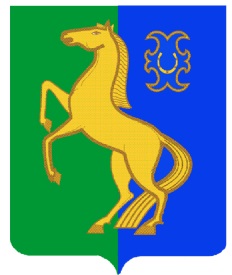    ауыл билəмəhе советы                                                         Бекетовский сельсоветмуниципаль районының                                                     муниципального района      Йəрмəĸəй  районы                                                              Ермекеевский районБашkортостан Республиĸаhы                                            Республики Башкортостан         ҠАРАР                                        № 5.3                             РЕШЕНИЕ  19 гинуар 2024 й.                                                                 19 января  2024 г.О внесении изменений в решение Совета сельского поселения Бекетовский сельсовет муниципального района Ермекеевский район Республики Башкортостан от 10.12.2018 г. № 35.8 «Об оплате труда и материальном стимулировании работников, занимающих должности и профессии, не отнесенные к муниципальным должностям, и осуществляющих техническое обеспечение деятельности администрации сельского поселения Бекетовский сельсовет муниципального района Ермекеевский район Республики Башкортостан»В целях реализации Указа Главы Республики Башкортостан 
от   22 декабря 2023 года № УГ- 1166  «О повышении денежного вознаграждения лиц, замещающих государственные должности Республики Башкортостан, и денежного содержания государственных гражданских служащих Республики Башкортостан», Совет сельского поселения Бекетовский сельсовет муниципального района Ермекеевский район Республики Башкортостан решил:1. Утвердить прилагаемые изменения, вносимые в Положение «Об оплате труда и материальном стимулировании работников, занимающих должности и профессии, не отнесенные к муниципальным должностям, и осуществляющих техническое обеспечение деятельности администрации сельского поселения Бекетовский сельсовет муниципального района Ермекеевский район Республики Башкортостан» от 10 декабря 2018 года № 35.8.	 2. Настоящее решение вступает в силу со дня подписания и распространяется на правоотношения, возникшие с 1 января 2024 года.Глава сельского поселенияБекетовский сельсовет                                                                               З.З. ИсламоваПриложение к решению Совета сельского поселения Бекетовский сельсовет муниципального района Ермекеевский район Республики Башкортостанот 19.01.2024 г.  № 5.3Изменения, вносимые в Положение «Об оплате труда и материальном стимулировании работников, занимающих должности и профессии, не отнесенные к муниципальным должностям, и осуществляющих техническое обеспечение деятельности администрации сельского поселения Бекетовский сельсовет муниципального района Ермекеевский район Республики Башкортостан» от 10 декабря 2018 года № 35.81.  Приложение «Размеры должностных окладов (тарифных ставок) работников, занимающих должности и профессии, не отнесенные к муниципальным должностям, и осуществляющих техническое обеспечение деятельности администрации сельского поселения Бекетовский сельсовет муниципального района Ермекеевский район Республики Башкортостан изложить в следующей редакции:Размерыдолжностных окладов (тарифных ставок) работников, занимающих должности и профессии, не отнесенные к муниципальным должностям, и осуществляющих техническое обеспечение деятельности администрации сельского поселения Бекетовский сельсовет муниципального района Ермекеевский район Республики БашкортостанНаименование должности (профессии)Должностной оклад(тарифная ставка), руб.Водитель 5 разрядаУборщик служебных  помещений   48091787